Mittelschule Zams - Schönwies 
6511 Zams,Oberreitweg 26
Tel: +43(0)5442 62605 
E-Mail: direktion@ms-zams.tsn.at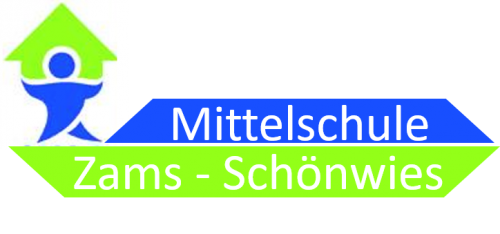 _________________________________Name Erziehungsberechtigter/e_________________________________________________Adresse_________________________________PLZ OrtEntschuldigungIch ersuche, das Fernbleiben meines Sohnes / meiner Tochter zu entschuldigen_____________________________                                          ______________________________Ort, Datum                                                                                                                                                  UnterschriftName des Schülers/ der SchülerinKlasseDatum der VerhinderungamDatum der Verhinderungvom                                    bisGrund/Anlass des FernbleibensÄrztliche Bestätigung              Ja                      Nein